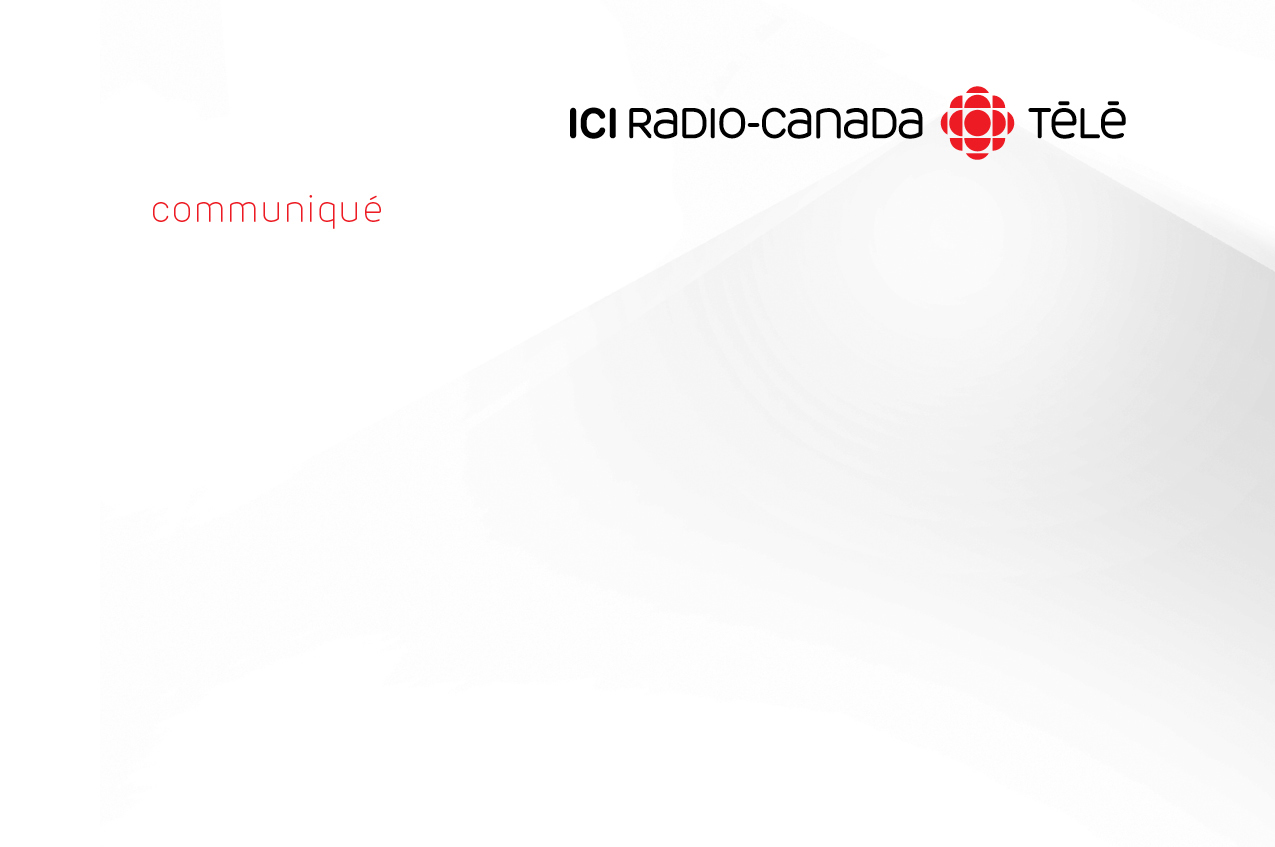 Pour diffusion immédiateLe Théâtre Parminou, 40 ans d’histoiresLe documentaire sera diffusé sur ICI Radio-Canada Télé.Victoriaville, le 20 mai 2016 – Le Théâtre Parminou, c’est un théâtre parmi vous, parmi nous, qui va là où aucune autre troupe ne va jamais. C’est un théâtre dont l’engagement a marqué Victoriaville, le Canada et au-delà des frontières. Découvrez l’histoire de ses artisans avec le documentaire « Le théâtre Parminou, 40 ans d’histoires » diffusé sur ICI.Radio-Canada.ca/parminou dès aujourd’hui ainsi que le samedi 4 juin à 21 h sur ICI Radio-Canada Télé.Le documentaire vous emmène sur les routes du Québec et dans les villages les plus reculés. Suivez les équipes de comédiens qui transportent leurs décors, qui se transforment tour à tour en chauffeurs, monteurs de scène ou régisseurs et qui vont à la rencontre des gens chez eux, dans leurs écoles, résidences, lieux de travail et sous-sols d’église. Un récit touchant et attachant.Produit par Pauline Voisard (Productions Triangle), « Le Théâtre Parminou, 40 ans d’histoires » a été réalisé par Isabelle de Blois. Dans le monde du cinéma documentaire depuis le milieu des années 1980, Isabelle de Blois s’investit depuis 2011 dans la scénarisation, la direction-photo et la réalisation de documentaires à portée sociale et artistique. Participent au documentaire quelques-uns des fondateurs Hélène Desperrier, Rémy Girard, Jack Robitaille, Jean-Léon Rondeau, des membres d’aujourd’hui et d’hier du théâtre Réjean Bédard, Michel Cormier, Maureen Martineau, François Roux et des comédiens Anne-Marie Olivier, Tobie Pelletier, Guy Laliberté, complice depuis 40 ans et Paul Lefebvre, à titre d’observateur de la scène théâtrale.À propos de Productions TriangleProductions Triangle est une société de production de documentaires installée au Centre-du-Québec. Fondée en 2012, sa mission est de soutenir le développement d’œuvres d’auteur, produire des films et des séries et favoriser leur diffusion au Canada et à l’étranger. Dirigée par la productrice Pauline Voisard, Productions Triangle crée des œuvres qui plongent au-delà des apparences et révèlent au public la face cachée de personnages dont la pratique artistique, l’engagement social ou le mode de vie étonne et inspire.À propos de CBC/RadioCanadaCBC/RadioCanada est le radiodiffuseur public national du Canada et l'une des plus grandes institutions culturelles du pays. Nous sommes la source d’information et de contenus de divertissement canadiens vers laquelle les Canadiens se tournent avec confiance. Profondément enracinée dans les communautés de partout au pays, CBC/RadioCanada offre une programmation diversifiée en français, en anglais et en huit langues autochtones. Nous présentons également un point de vue typiquement canadien sur l’information internationale.-30-Information 	Julie Laurent, agente des communications, Radio-Canada Estrie819 620-0000, poste 2020 | cellulaire 819 574-6097julie.laurent@radio-canada.ca